Entry Form                                                         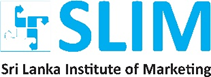 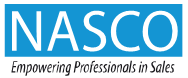 NOMINEE &COMPANY INFORMATION( All fields are Mandatory )NOMINEE &COMPANY INFORMATION( All fields are Mandatory )NOMINEE &COMPANY INFORMATION( All fields are Mandatory )NOMINEE &COMPANY INFORMATION( All fields are Mandatory )NOMINEE &COMPANY INFORMATION( All fields are Mandatory )1. 	Name of the Nominee:1. 	Name of the Nominee:1. 	Name of the Nominee:1. 	Name of the Nominee:1. 	Name of the Nominee:2. 	Company & Designation: 2. 	Company & Designation: 2. 	Company & Designation: 2. 	Company & Designation: 2. 	Company & Designation:   3.             Email ID:   3.             Email ID:   3.             Email ID: 4.  Mobile No: 4.  Mobile No:   5.             Nominated for category: (Please tick appropriate)   5.             Nominated for category: (Please tick appropriate)   5.             Nominated for category: (Please tick appropriate)   5.             Nominated for category: (Please tick appropriate)   5.             Nominated for category: (Please tick appropriate)                     Front Liner (FL)                                                                                                          Front Liner (FL)                                                                                                          Front Liner (FL)                                                                                                          Front Liner (FL)                                                                                                          Front Liner (FL)                                                                                                         Sales Supervisor (SS)                                                                                  Please Fill Section A only                   Sales Supervisor (SS)                                                                                  Please Fill Section A only                   Sales Supervisor (SS)                                                                                  Please Fill Section A only                   Sales Supervisor (SS)                                                                                  Please Fill Section A only                   Sales Supervisor (SS)                                                                                  Please Fill Section A only                   Sales Executive (SE)                    Sales Executive (SE)                    Sales Executive (SE)                    Sales Executive (SE)                    Sales Executive (SE)                    Territory Manager (TM)                                                                                      Territory Manager (TM)                                                                                      Territory Manager (TM)                                                                                      Territory Manager (TM)                                                                                      Territory Manager (TM)                                                                                       NSM/SM                                                                                                                         NSM/SM                                                                                                                         NSM/SM                                                                                                                         NSM/SM                                                                                                                         NSM/SM                                                                                                                         RSM/ASM                                                                                                    Please Fill Section B only                    RSM/ASM                                                                                                    Please Fill Section B only                    RSM/ASM                                                                                                    Please Fill Section B only                    RSM/ASM                                                                                                    Please Fill Section B only                    RSM/ASM                                                                                                    Please Fill Section B only                   Other Sales Support (Non-Executive/Executive)                                          Other Sales Support (Non-Executive/Executive)                                          Other Sales Support (Non-Executive/Executive)                                          Other Sales Support (Non-Executive/Executive)                                          Other Sales Support (Non-Executive/Executive)                                          Other Sales Support (Manager/Asst. Manager)                    Other Sales Support (Manager/Asst. Manager)                    Other Sales Support (Manager/Asst. Manager)                    Other Sales Support (Manager/Asst. Manager)                    Other Sales Support (Manager/Asst. Manager) COORDINATOR’S INFORMATIONCOORDINATOR’S INFORMATIONCOORDINATOR’S INFORMATIONCOORDINATOR’S INFORMATIONCOORDINATOR’S INFORMATION  6.            Name:   6.            Name:   6.            Name:   6.            Name:   6.            Name:    7.             Email ID:    7.             Email ID:    7.             Email ID:   8.  Mobile No:   8.  Mobile No: *Note   	–  Each company should nominate a coordinator to notify/ communicate all  nominees their   respective details of      dates and times for NASCO 2021*Note   	–  Each company should nominate a coordinator to notify/ communicate all  nominees their   respective details of      dates and times for NASCO 2021*Note   	–  Each company should nominate a coordinator to notify/ communicate all  nominees their   respective details of      dates and times for NASCO 2021*Note   	–  Each company should nominate a coordinator to notify/ communicate all  nominees their   respective details of      dates and times for NASCO 2021*Note   	–  Each company should nominate a coordinator to notify/ communicate all  nominees their   respective details of      dates and times for NASCO 2021  	NATURE OF BUSINESS: (Please tick appropriate industry sector competing)   	NATURE OF BUSINESS: (Please tick appropriate industry sector competing)   	NATURE OF BUSINESS: (Please tick appropriate industry sector competing)   	NATURE OF BUSINESS: (Please tick appropriate industry sector competing)   	NATURE OF BUSINESS: (Please tick appropriate industry sector competing) Alcohol & Tobacco Industrial, Manufacturing & EnergyIndustrial, Manufacturing & EnergyAutomotive Insurance – General Insurance – General Corporate SalesInsurance – Life Insurance – Life Consumer DurablesHealthcareHealthcareAgricultureShops & Showrooms (Chains & Standalone)               Shops & Showrooms (Chains & Standalone)               Banking Media Media Financial Service ProvidersModern TradeModern TradeFMCG – Food Telecommunication Telecommunication FMCG – Beverages FMCG – Cosmetics & OthersFMCG – Cosmetics & OthersFashion and ClothingOther (Logistics, Hospitality, IT and E-Commerce, Real Estate & Constructions)Other (Logistics, Hospitality, IT and E-Commerce, Real Estate & Constructions)Social Selling09.     Name of the            Nominee(Appear in the Certificate)09.     Name of the            Nominee(Appear in the Certificate)10.  Product/Service brands sold by the nominee:10.  Product/Service brands sold by the nominee:11.  No. of sales professionals reporting to the nominee:         (Under Each Level)       *Not applicable for Front Liners11.  No. of sales professionals reporting to the nominee:         (Under Each Level)       *Not applicable for Front Liners12.  Total value of business under the nominees control:   Rs.12.  Total value of business under the nominees control:   Rs.13.  Geographical area or customer segment assigned to the nominee: 13.  Geographical area or customer segment assigned to the nominee: 14.  Job functions – Please list the main job functions of the nominee 14.  Job functions – Please list the main job functions of the nominee a. a. b. b. c. c. 15.  Performance of the nominee for the calendar year ending 31st December, 2020 / 31st March, 202115.  Performance of the nominee for the calendar year ending 31st December, 2020 / 31st March, 2021                  Job function     % Achievement VS Target           a) 	Sales volume           b)	Sales value 16.  Special achievements of the nominee during last year (Why do you classify this nominee as a top performer in your organization?16.  Special achievements of the nominee during last year (Why do you classify this nominee as a top performer in your organization?DeclarationDeclaration	 I certify that, The information contained in this nomination form are true and accurateThe nominee has been working in our organization for the entire period under review in the category in which he is nominatedThe organization will allow the nominee to participate in the interview process as well as the award ceremony	 I certify that, The information contained in this nomination form are true and accurateThe nominee has been working in our organization for the entire period under review in the category in which he is nominatedThe organization will allow the nominee to participate in the interview process as well as the award ceremonyName (Head of the Sales/HR/Marketing): Name (Head of the Sales/HR/Marketing): Designation: Designation: Email Address:	Email Address:	Signature with the Seal:Signature with the Seal:09.     Name of the            Nominee(Appear in the Certificate)09.     Name of the            Nominee(Appear in the Certificate)10.  Product/Service brands sold by the nominee :10.  Product/Service brands sold by the nominee :11.  No. of sales professionals reporting to the nominee:         (Under Each Level) 11.  No. of sales professionals reporting to the nominee:         (Under Each Level) 12.  (a) Total value of business under the nominees control:   Rs.12.  (a) Total value of business under the nominees control:   Rs.       (b) Value of business under Nominee as % of Total company business Volume:        (b) Value of business under Nominee as % of Total company business Volume: 13.  Staff retention as % for period under review:13.  Staff retention as % for period under review:14. Other:14. Other:15. % of New Businesses for period under review  :15. % of New Businesses for period under review  :16.  Job functions – Please list the main job functions of the nominee 16.  Job functions – Please list the main job functions of the nominee a. a. b. b. c. c. 17.  Performance of the nominee for the calendar year ending 31st December, 2020 / 31st March, 202117.  Performance of the nominee for the calendar year ending 31st December, 2020 / 31st March, 2021                  Job function     % Achievement VS Target           a) 	Sales volume           b)	Sales value 18.  Special achievements of the nominee during last year (Why do you classify this nominee as a top performer in your organization?18.  Special achievements of the nominee during last year (Why do you classify this nominee as a top performer in your organization?DeclarationDeclaration	 I certify that, The information contained in this nomination form are true and accurateThe nominee has been working in our organization for the entire period under review in the category in which he is nominatedThe organization will allow the nominee to participate in the interview process as well as the award ceremony	 I certify that, The information contained in this nomination form are true and accurateThe nominee has been working in our organization for the entire period under review in the category in which he is nominatedThe organization will allow the nominee to participate in the interview process as well as the award ceremonyName (Head of the Sales/HR/Marketing): (In the case of SM/NSM, CEO/MD Should authorize)Name (Head of the Sales/HR/Marketing): (In the case of SM/NSM, CEO/MD Should authorize)Designation: Designation: Email Address:	Email Address:	Signature with the Seal:Signature with the Seal: